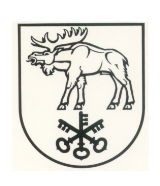 LAZDIJŲ RAJONO SAVIVALDYBĖS TARYBA2017 m. vasario 9 d. Nr. 34-799LazdijaiVadovaudamasi Lietuvos Respublikos vietos savivaldos įstatymo 16 straipsnio 4 dalimi, Lietuvos Respublikos neformaliojo suaugusiųjų švietimo ir tęstinio mokymosi įstatymo 10 straipsnio 3 dalimi, Lazdijų rajono savivaldybės taryba n u s p r e n d ž i a:Patvirtinti Lazdijų rajono savivaldybės neformaliojo suaugusiųjų švietimo ir tęstinio mokymosi teikėjų, finansuojamų Lazdijų rajono savivaldybės biudžeto lėšomis, veiklos išorinio vertinimo tvarkos aprašą (pridedama).Savivaldybės meras						ParengėAuksė Stirbienė2017-01-30PATVIRTINTALazdijų rajono savivaldybės tarybos2017 m.                          d. sprendimu Nr. LAZDIJŲ RAJONO SAVIVALDYBĖS NEFORMALIOJO SUAUGUSIŲJŲ ŠVIETIMO IR TĘSTINIO MOKYMOSI TEIKĖJŲ, FINANSUOJAMŲ LAZDIJŲ RAJONO SAVIVALDYBĖS BIUDŽETO LĖŠOMIS, VEIKLOS IŠORINIO VERTINIMO TVARKOS APRAŠASI. BENDROSIOS NUOSTATOS1. Lazdijų rajono savivaldybės neformaliojo suaugusiųjų švietimo ir tęstinio mokymosi teikėjų (toliau – Teikėjų), finansuojamų Lazdijų rajono savivaldybės biudžeto lėšomis, veiklos išorinio vertinimo tvarkos aprašas (toliau – Aprašas) nustato Teikėjų veiklos išorinio vertinimo (toliau – Išorinis vertinimas) organizavimą ir vykdymą.2. Išorinio vertinimo paskirtis yra užtikrinti neformalaus suaugusiųjų švietimo ir tęstinio mokymosi prieinamumą ir kokybę, apimant šias sritis: mokymo programų, mokymo paslaugų viešinimo, projektinės veiklos, teikėjo vadovo ir darbuotojų kompetencijų bei kitą vadybinį (organizacinį) vertinimą.3. Išorinis vertinimas vykdomas vadovaujantis Lietuvos Respublikos švietimo įstatymu, Lietuvos Respublikos neformaliojo suaugusių švietimo ir tęstinio mokymosi įstatymo 10 straipsnio 3 dalimi bei kitais neformalųjį švietimą reglamentuojančiais teisės aktais ir šiuo Aprašu.4. Apraše vartojamos sąvokos: Išorinis vertinimas – vertinamai įstaigai nepriklausančių asmenų atliekamas vertinimas, apimantis mokymo programų, paslaugų viešinimo, projektinės veiklos, teikėjo vadovo ir darbuotojų kompetencijų bei kitą vadybinį (organizacinį) vertinimą.Išorinio vertinimo grupė – Lazdijų rajono savivaldybės administracijos direktoriaus įsakymu iš kompetentingų specialistų sudaryta vertintojų grupė konkretaus Teikėjo veiklai vertinti. Šiai grupei vadovauja paskirtas grupės vadovas. Išorinio vertinimo grupės narys – asmuo, įtrauktas į Išorinio vertinimo grupę ir vykdantis išorinį vertinimą (gali būti kviečiamas ekspertas).Veiklos stebėjimo protokolas – specialios formos protokolas, kuriame Išorinio vertinimo grupės narys fiksuoja informaciją apie stebimą veiklą.Išorinio vertinimo veiklos sritys – vertinami veiklos aspektai, kuriuos sudaro į temas suskirstyti veiklos rodikliai.Veiklos rodiklis – veiklos matmuo, kurio vertę nustato Išorinio vertinimo grupė. Veiklos kokybės vertinimo lygis – kiekybinė kokybės išraiška.2Teikėjo įsivertinimas – procesas, kurio metu Teikėjas analizuoja neformaliojo suaugusiųjų švietimo ir tęstinio mokymosi kokybę ir ją įvertina.II. IŠORINIO VERTINIMO ORGANIZAVIMAS IR VYKDYMAS5. Lazdijų rajono savivaldybės administracijos direktorius, organizuodamas Išorinį vertinimą:5.1. inicijuoja, planuoja ir organizuoja Išorinį vertinimą, įtraukdamas numatomus vertinti Teikėjus į veiklos Išorinio vertinimo planą;5.2. nustato Išorinio vertinimo ataskaitų formas;5.3. sudaro Išorinio vertinimo grupę;5.4. parengtą Išorinio vertinimo ataskaitą pateikia Teikėjui.6. Išorinį vertinimą vykdo Išorinio vertinimo grupė.7. Išorinio vertinimo grupės vadovas, organizuodamas Išorinį vertinimą:7.1. iki vertinimo pradžios praneša Teikėjui išorinio vertinimo datą, Išorinio vertinimo grupės narių skaičių, susitaria dėl keitimosi informacija, numato apsilankymo įstaigoje datas, aptaria, kaip bus organizuojamas Išorinis vertinimas;7.2. sudaro stebimų projektų, renginių ir kitų veiklų tvarkaraštį informacijai rinkti ir jį aptaria su teikėju;7.3. supažindina Išorinio vertinimo grupės narius su stebėjimo tvarkaraščiais, paskiria vertinimo sritis ir temas;7.4. paskutinę vertinimo dieną Teikėjo bendruomenei pristato Išorinio vertinimo grupės pirmines išvadas – ne mažiau kaip 5 stipriuosius veiklos aspektus ir ne daugiau kaip 3 tobulintinus veiklos aspektus;7.5. gavęs iš Teikėjo Išorinio vertinimo ataskaitos projekto komentarus ir argumentus, su Išorinio vertinimo vertintojų komandos nariais per 5 darbo dienas juos aptaria, prireikus koreguoja Išorinio vertinimo atskaitos projektą;7.6. iki nurodytos datos parengia Išorinio vertinimo ataskaitos projektą ir teikia jį įstaigos vadovui;7.7. analizuoja Išorinio vertinimo ataskaitas, atrenka ir fiksuoja informaciją apie gerąją patirtį, bendradarbiaudamas su Teikėjais, inicijuoja gerosios patirties sklaidą.8. Išorinio vertinimo grupės nariai:8.1. vertinimo metu stebi, fiksuoja, analizuoja ir vertina paskirtas veiklos sritis (2 priedas) ir temas; renka duomenis pagal Išorinio vertinimo sritis, veiklos rodiklius. Juos fiksuoja veiklų stebėjimo protokoluose (1 priedas ir 3 priedas) ir vertinimo grupės narių užrašuose;38.2. po kiekvienos stebėtos veiklos nurodo ne mažiau kaip 5 stipriuosius ir ne daugiau kaip 3 tobulintinus veiklos aspektus;8.3. baigiantis vertinimui, pristato savo pastebėjimus ir įžvalgas, parengia paskirtos srities ar temų Išorinio vertinimo ataskaitos projektą ir teikia jį grupės vadovui;8.4. kartu su grupės vadovu aptaria, įvertina ataskaitą, prireikus ją koreguoja.9. Išoriniame vertinime dalyvaujančio Teikėjo vadovas:9.1. gavęs pranešimą apie planuojamą Išorinį vertinimą, informuoja įstaigos darbuotojus;9.2. supažindina darbuotojus su Išorinio vertinimo organizavimo tvarka;9.3. inicijuoja veiklos įsivertinimą, pateikia grupės vadovui vertinimui dokumentus ir kitą informaciją;9.4. sudaro sąlygas darbuotojams ir Išorinio vertinimo grupei bendradarbiauti;9.5. gavęs Išorinio vertinimo ataskaitos projektą, supažindina su juo bendruomenę;9.6. planuoja įsivertinimo bei Išorinio vertinimo rezultatus planuodamas ir tobulindamas įstaigos veiklą.10. Teikėjo darbuotojai, dalyvaujantys Išoriniame vertinime:10.1. įsivertina savo vykdomas veiklas, bendradarbiauja ir sudaro sąlygas vertinimo metu Išorinio vertinimo grupės nariui stebėti ugdymo procesą ir kitas veiklas;10.2. veiklą stebėsiančiam Išorinio vertinimo grupės nariui pateikia trumpą kontekstinę informaciją;10.3. susipažįsta su ataskaitos projektu ir gali pateikti savo komentarus;10.4. teikia siūlymus dėl veiklos tobulinimo.III. BAIGIAMOSIOS NUOSTATOS11. Išorinis vertinimas gali būti finansuojamas iš valstybės, Lazdijų rajono savivaldybės biudžeto ir kitų lėšų.12. Už Aprašo įgyvendinimą ir kontrolę yra atsakingas Lazdijų rajono savivaldybės administracijos direktorius arba jo įgaliotas asmuo.Lazdijų rajono savivaldybės neformaliojo suaugusiųjų švietimo ir tęstinio mokymosi teikėjų, finansuojamų Lazdijų rajono savivaldybės biudžeto lėšomis, veiklos išorinio vertinimo tvarkos aprašo1 priedas VEIKLOS STEBĖJIMO PROTOKOLASIšorės vertinimo data:Veiklos (užsiėmimo) vadovas:Tikslinė grupė:Temos pavadinimas:Išorės vertintojo vardas, pavardė, parašasLazdijų rajono savivaldybės neformaliojo suaugusiųjų švietimo ir tęstinio mokymosi teikėjų, finansuojamų Lazdijų rajono savivaldybės biudžeto lėšomis, veiklos išorinio vertinimo tvarkos aprašo2 priedas IŠORINIO VERTINIMO SRITYSData Išorės vertintojo vardas, pavardė, parašasLazdijų rajono savivaldybės neformaliojo suaugusiųjų švietimo ir tęstinio mokymosi teikėjų, finansuojamų Lazdijų rajono savivaldybės biudžeto lėšomis, veiklos išorinio vertinimo tvarkos aprašo3 priedas IŠORINIO VERTINIMO LENTELĖ______________________________________LAZDIJŲ RAJONO SAVIVALDYBĖS TARYBOS SPRENDIMO PROJEKTO„DĖL LAZDIJŲ RAJONO SAVIVALDYBĖS NEFORMALIOJO SUAUGUSIŲJŲ ŠVIETIMO IR TĘSTINIO MOKYMOSI TEIKĖJŲ, FINANSUOJAMŲ LAZDIJŲ RAJONO SAVIVALDYBĖS BIUDŽETO LĖŠOMIS, VEIKLOS IŠORINIO VERTINIMO TVARKOS APRAŠO PATVIRTINIMO“ AIŠKINAMASIS RAŠTAS2017-01-30LazdijaiSprendimo projekto tikslas – patvirtinti Lazdijų rajono savivaldybės neformaliojo suaugusiųjų švietimo ir tęstinio mokymosi teikėjų, finansuojamų Lazdijų rajono savivaldybės biudžeto lėšomis, veiklos išorinio vertinimo tvarkos aprašą. 2016 m. spalio 18 d. įsigaliojus Lietuvos Respublikos neformaliojo suaugusiųjų švietimo ir tęstinio mokymosi įstatymo Nr. VIII-822 10 straipsnio pakeitimo įstatymui, šio teisės akto 10 straipsnio 3 dalis numato, kad savivaldybės taryba turi numatyti neformaliojo suaugusiųjų švietimo ir tęstinio mokymosi teikėjų, finansuojamų iš valstybės ir (arba) savivaldybės biudžetų lėšų, veiklos išorinio vertinimo tvarką. Nustačius ir patvirtinus Neformaliojo suaugusiųjų švietimo ir tęstinio mokymosi teikėjų, finansuojamų iš savivaldybės  biudžeto lėšų, veiklos išorinio vertinimo tvarka, bus sudarytos sąlygos gerinti teikiamų paslaugų kokybę, analizuoti rezultatus, numatyti veiklos tobulinimo kryptis.Sprendimo projektas parengtas vykdant Vyriausybės atstovo Alytaus apskrityje 2016-11-10 raštą Nr. 2-17 (1.19) „Dėl Lietuvos Respublikos neformaliojo suaugusiųjų švietimo ir tęstinio mokymosi įstatymo 10 straipsnio 3 dalies įgyvendinimo“.Sprendimo projektą paruošė – Lazdijų rajono savivaldybės administracijos Švietimo, kultūros ir sporto skyriaus vyr. specialistė Auksė Stirbienė. Vyr. specialistė					Auksė StirbienėSPRENDIMASDĖL LAZDIJŲ RAJONO SAVIVALDYBĖS NEFORMALIOJO SUAUGUSIŲJŲ ŠVIETIMO IR TĘSTINIO MOKYMOSI TEIKĖJŲ, FINANSUOJAMŲ LAZDIJŲ RAJONO SAVIVALDYBĖS BIUDŽETO LĖŠOMIS, VEIKLOS IŠORINIO VERTINIMO TVARKOS APRAŠO PATVIRTINIMOStebimi veiklos aspektaiStebimi veiklos aspektaiĮvertinimasĮvertinimasĮvertinimasĮvertinimasStebimi veiklos aspektaiStebimi veiklos aspektaiLabai geraiGerai Reikia tobulintiNepatenkinamai 1Tikslas. Geba numatyti konkrečius mokymo ir mokymosi  tikslus ir uždavinius.2Būdai ir metodai.Geba pasirinkti ir taikyti mokymo ir mokymosi būdus ir metodus.3Turinys.Geba tinkamai atskleisti mokymo ir mokymosi turinį.4Komunikacija.Geba bendradarbiauti ir padėti.5Ištekliai.Geba naudoti išteklius ir laiką.6Vertinimas ir įsivertinimas.Geba vertinti pasiekimus ir pažangą.7Rezultatas.Geba analizuoti efektyvumą.Veiklos sritysVeiklos sritysVeiklos rodikliaiĮsivertinimasĮsivertinimasĮsivertinimasVeiklos sritysVeiklos sritysVeiklos rodikliaiKiekybinis aprašymasKokybinis aprašymas Bendras įvertinimo lygis1.Mokymo programosMokymo programų įvairovė ir skaičius1.Mokymo programosMokymo programų aktualumas, atitikimas poreikiams1.Mokymo programosMokymo programų inovatyvumas1.Mokymo programosMokymo programose dalyvaujantys asmenys, tikslinės grupės1.Mokymo programosMokymosi formos1.Mokymo programosMokymosi rezultatai2.Paslaugų viešinimasViešinimo priemonės2.Paslaugų viešinimasInformacijos gavėjai3.Projektinė veikla Vykdomų projektų skaičius3.Projektinė veikla Vykdomų projektų mastas (vietos, šalies, tarptautinis)3.Projektinė veikla Projektuose dalyvaujančių žmonių skaičius3.Projektinė veikla Vykdomų projektų pritraukiamos lėšos3.Projektinė veikla Vykdomų projektų rezultatai4.Vadovo kompetencijaIšsilavinimas4.Vadovo kompetencijaKvalifikacijos kėlimas4.Vadovo kompetencijaIniciatyvumas ir kūrybiškumas taikant naujoves 4.Vadovo kompetencijaVadovavimo stilius5.Darbuotojų kompetencija Išsilavinimas5.Darbuotojų kompetencija Kvalifikacijos kėlimas5.Darbuotojų kompetencija Iniciatyvumas ir kūrybiškumas6.Vadyba ir organizavimasOrganizacijos kultūra, etosas6.Vadyba ir organizavimasVadovavimas ir komunikacija6.Vadyba ir organizavimasPlanavimas ir atskaitomybė6.Vadyba ir organizavimasSocialiniai ryšiai6.Vadyba ir organizavimasIšteklių valdymas 6.Vadyba ir organizavimasPoveikio vertinimas, grįžtamojo ryšio analizėLygis Įvertinimas Aprašymas 5Labai geraiVyrauja stipriosios savybės, trūkumų nėra arba jie nežymūs. Verta skleisti kaip gerąją praktiką  nacionaliniu ir tarptautiniu lygmenimis. 4Gerai Stipriųjų savybių yra daugiau nei trūkumų. Verta skleisti patirtį regioniniu lygiu.3Patenkinamai Stipriųjų savybių ir trūkumų yra apytikriai po lygiai. Tinkama, bet reikia pakeitimų stiprinant atskiras sritis. 2Reikia tobulinti Trūkumų yra daugiau nei stipriųjų savybių.  Reikia imtis atitinkamų pokyčių. 1Nepatenkinamai Vyrauja trūkumai. Stipriųjų savybių nėra arba jos yra nežymios. Būtina imtis esminių pokyčių 